Institution’s  Innovation councilActivity ReportIIC 4 Sem 1- Q2- Calendar Activity Institution’s  Innovation councilActivity ReportIIC 4 Sem 1- Q2- Calendar Activity Institution’s  Innovation councilActivity ReportIIC 4 Sem 1- Q2- Calendar Activity Program:IIC4 Calendar activityTitle  of activity:Workshop on Design Thinking, Critical thinking and Innovation DesignTitle  of activity:Workshop on Design Thinking, Critical thinking and Innovation DesignOrganizer:The Institution’s Innovation Council (IIC) Name of coordinators:Dr Periasamy CIIC President Date & duration30.01.2022&2 HourName, designation of resource person:Mr. Vinoth kanna I – Associate Professor – Mech – VVIT.Name, designation of resource person:Mr. Vinoth kanna I – Associate Professor – Mech – VVIT.Name, designation of resource person:Mr. Vinoth kanna I – Associate Professor – Mech – VVIT.Summary of activity:On 30thof January, 2022 Institute Innovation Council Cell conducted a workshop titled “Workshop on Design Thinking, Critical Thinkingand Innovation Design”. The guest speaker for the event was our innovation ambassador Mr. Vinoth kanna I – Associate Professor- Mech. He spoke about innovation and creative thinking to the students who aspire to start their ownventures. He insisted on continuous critical thinking on products and adapt to the needs of thecustomers. 46 student and 11 faculty enthusiasts were present online and they were highly motivated with the approaches being discussed by the speaker. The students were given e-Certificates for their participation. The session ended with vote of thanks..Summary of activity:On 30thof January, 2022 Institute Innovation Council Cell conducted a workshop titled “Workshop on Design Thinking, Critical Thinkingand Innovation Design”. The guest speaker for the event was our innovation ambassador Mr. Vinoth kanna I – Associate Professor- Mech. He spoke about innovation and creative thinking to the students who aspire to start their ownventures. He insisted on continuous critical thinking on products and adapt to the needs of thecustomers. 46 student and 11 faculty enthusiasts were present online and they were highly motivated with the approaches being discussed by the speaker. The students were given e-Certificates for their participation. The session ended with vote of thanks..Summary of activity:On 30thof January, 2022 Institute Innovation Council Cell conducted a workshop titled “Workshop on Design Thinking, Critical Thinkingand Innovation Design”. The guest speaker for the event was our innovation ambassador Mr. Vinoth kanna I – Associate Professor- Mech. He spoke about innovation and creative thinking to the students who aspire to start their ownventures. He insisted on continuous critical thinking on products and adapt to the needs of thecustomers. 46 student and 11 faculty enthusiasts were present online and they were highly motivated with the approaches being discussed by the speaker. The students were given e-Certificates for their participation. The session ended with vote of thanks..Benefit to faculty/students:Knowledge acquisition            Decision Making skills as a leaderBenefit to faculty/students:Knowledge acquisition            Decision Making skills as a leaderBenefit to faculty/students:Knowledge acquisition            Decision Making skills as a leaderNo of participants: 57(46Students and 11Faculty)No of participants: 57(46Students and 11Faculty)No of participants: 57(46Students and 11Faculty)Assessment/remarks of participants: All students and faculty of the institution to gain knowledge of Design Thinking, Critical Thinking and Innovation Design. They came with the idea after this workshop as “Innovation with design thinking demands critical thinking because we must understand our assumptions that frame our ideas and shape our design.Critical thinking does not hinder–but rather augments–innovative thinking”.Assessment/remarks of participants: All students and faculty of the institution to gain knowledge of Design Thinking, Critical Thinking and Innovation Design. They came with the idea after this workshop as “Innovation with design thinking demands critical thinking because we must understand our assumptions that frame our ideas and shape our design.Critical thinking does not hinder–but rather augments–innovative thinking”.Assessment/remarks of participants: All students and faculty of the institution to gain knowledge of Design Thinking, Critical Thinking and Innovation Design. They came with the idea after this workshop as “Innovation with design thinking demands critical thinking because we must understand our assumptions that frame our ideas and shape our design.Critical thinking does not hinder–but rather augments–innovative thinking”.Documents accompanying: Snapshots of the session, posterDocuments accompanying: Snapshots of the session, posterDocuments accompanying: Snapshots of the session, poster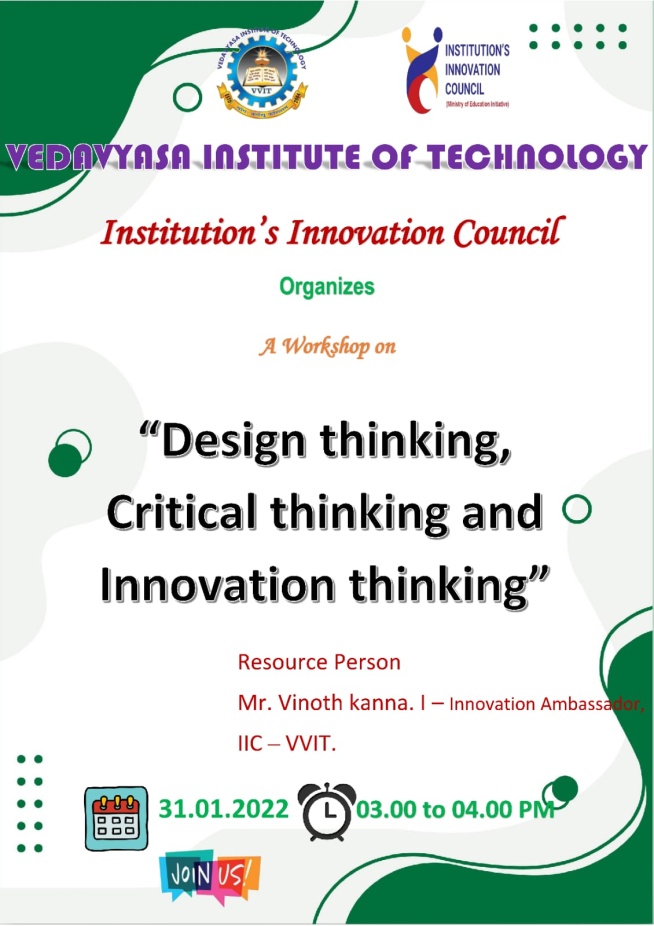 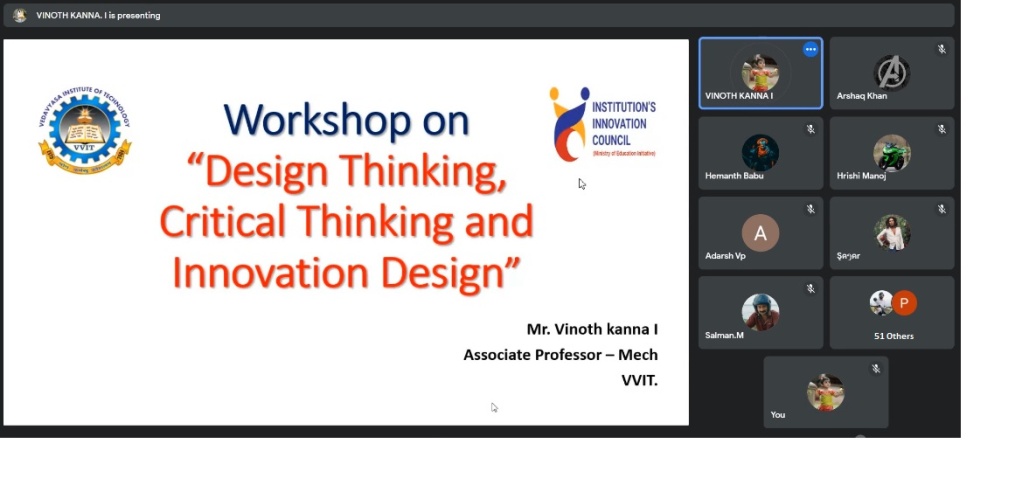 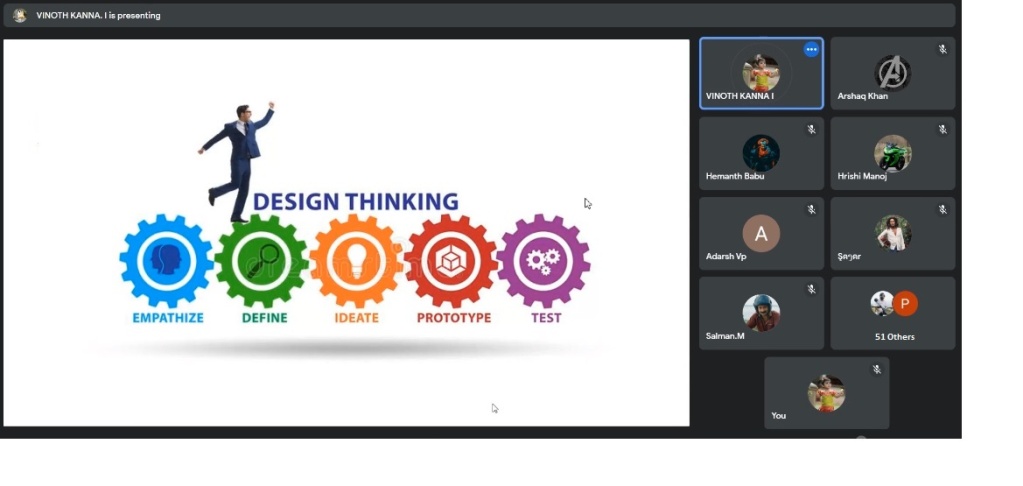 The abovementioned activity was schedule in accordance with the requirement of APJ Abdul Kalam Technological University to provide opportunity to earn activity points. The activity was a fair Dr S. SangheethaaPrincipalDate 31.01.22The abovementioned activity was schedule in accordance with the requirement of APJ Abdul Kalam Technological University to provide opportunity to earn activity points. The activity was a fair Dr S. SangheethaaPrincipalDate 31.01.22The abovementioned activity was schedule in accordance with the requirement of APJ Abdul Kalam Technological University to provide opportunity to earn activity points. The activity was a fair Dr S. SangheethaaPrincipalDate 31.01.22